BCCT Better Business Awards
Corporate Social Responsibility Award - Taiwan 2021 Guidance and CriteriaPlease answer the criteria in the space provided – the space will expand as you typePlease provide any supporting documents as separate attachments when you send this application in.本次申請資料中英文皆可受理，英文為主中文為輔。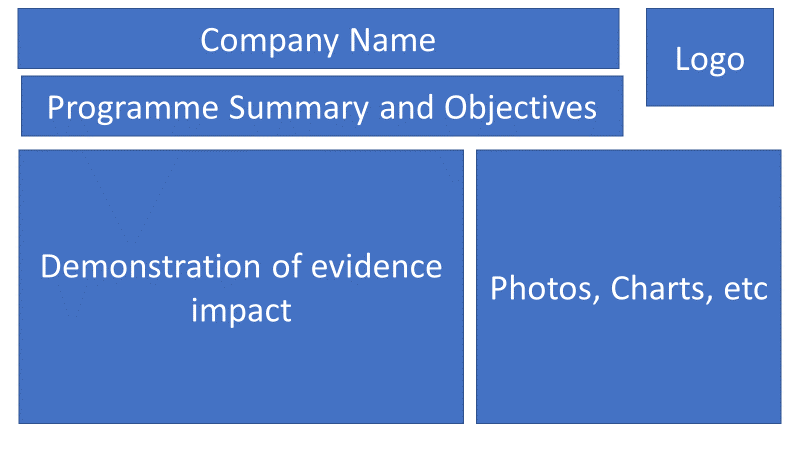 Why a Corporate Social Responsibility Award?Corporate Social Responsibility (CSR) is an increasingly important part of any company.  From the early days of simple (though important) Philanthropy CSR has become an integral corporate activity.  Globally employees are placing increasing importance on a company’s CSR actions in their decision to work for that company.  Companies now find that attracting the best talent - and retaining that talent - is reliant on their company having not only a great CSR programme but also on how they communicate that programme to the world.  CSR is also being integrated into the mission of a company and is no longer seen as something “other” or additional.  This award is to recognize a company operating in Taiwan that demonstrates excellence and/or innovation in their Corporate Social Responsibility (CSR) programme.  The award is not dependent on a company’s size and is open to local and/or foreign companies.  It will consider not only the CSR programme that a company runs but also how that programme is relevant and integrated into the business and the benefits that it brings to the recipients, the employees, and the wider network of stakeholders.Judging ProcessEntries are assessed by our Judging Panel of leading experts in their area on the following criteria:Concise summary of the company/individual including objectives and cultureConcise outline of the business story including achievementsClearly visible initiatives undertaken which are relevant to the selected awards categoryEvidence of the impact of these initiatives in transforming your organisation and beyondThe Judges will be looking for and application that shows success across the following areas of CSR:MissionExcellent vision and strategic directionClear leadership and management of the organisationThe way CSR is embedded into the mission of the company The connection between CSR and the company’s regular business Evaluation of impactThe benefits of the programme to both the recipient and to the companyDemonstrated impact on a specific community, be it geographic or community basedShort term impactLong-term impact Includes good quantitative and qualitative evidenceUtilizes an evaluation process to improve its workA clear evidenced social, environmental and community impactSustainability of ProgrammeEvidence that the programme can be replicated or scaled up Evidence of the long-term sustainability of the programme internally and its impactCommunication and InnovationHow CSR is communicated throughout the company stakeholder networkHas communicated its impact in accessible and creative waysEvidence of innovations that have been employed in any of the above processesHow to Submit•	Organisations can submit up to 2 pieces of supporting evidence, explicitly referred/linked to the submission. Evidence can be attached to the submission form or emailed along with it.•	The nominations may include hyperlinks to internal/external websites within the word limit submission if relevant to it. •	The content of the submission and evidence will need to cover activity that has taken place within the 24 months preceding the award deadline.Email your application to BBAMarketing@bcctaipei.com by Friday 6 August 2021.Corporate Social Responsibility Award – ApplicationCorporate Social Responsibility Award – ApplicationCompany Name (English/Chinese):Company Website:Contact PersonName:Email:Phone Number: Company Name (English/Chinese):Company Website:Contact PersonName:Email:Phone Number: 1Please provide examples of how CSR is embedded into the mission of the company and illustrate a connection between CSR and the company’s regular business: (limit to 500 words)2Please provide quantitative and qualitative evidence on how the CSR programme at your company has demonstrated social, environmental, or community impact on a specific community.  Judges will be looking for focus on outcomes and impact, rather than only activities: (Limit of 1000 words)3Please provide evidence of the long-term sustainability of the programme internally and its impact: (Limit of 600 words)4Please show how CSR is communicated through your stakeholder network in accessible and innovative ways: Again Judges will be focusing on outcomes and impact rather than only activities.  (limit to 500 words)5One-page PowerPoint Slide on your CSR programme objective for presentation (see template below)